CUADRO DE BONOS EN PESOS AL  31/01/2020BONOS EN PESOS CON CER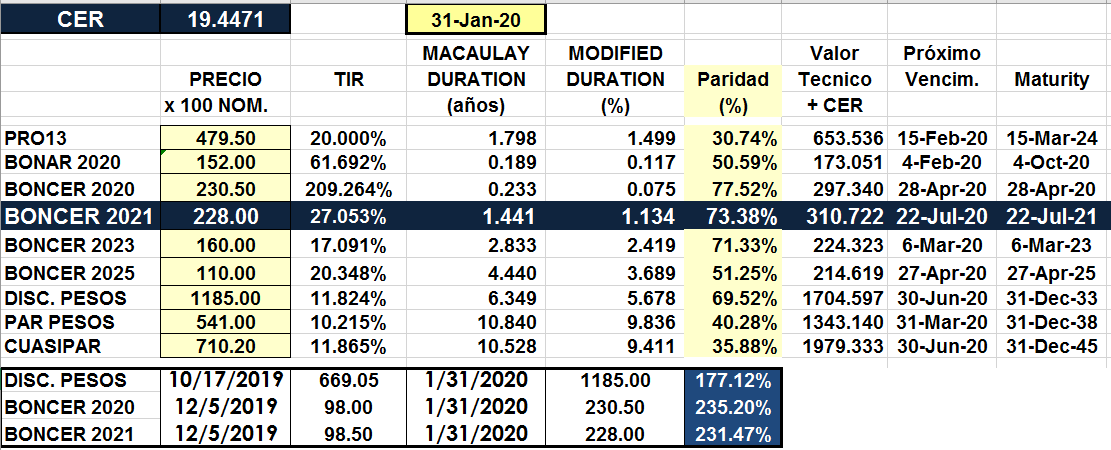 BONOS EN PESOS A TASA FLOTANTE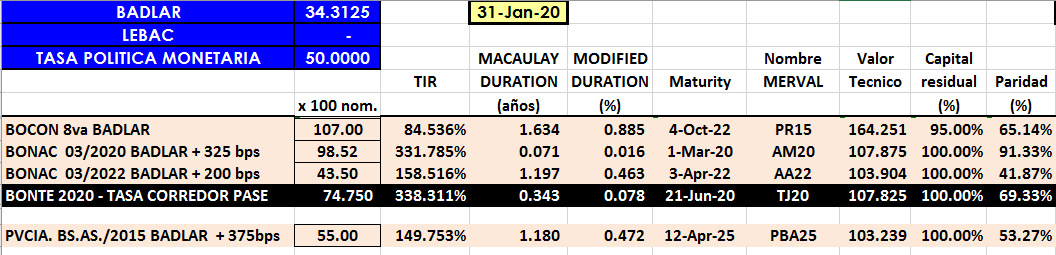 